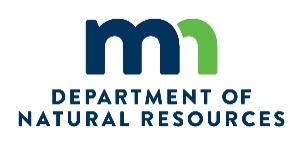 Minnesota Snowmobile Trails Assistance ProgramOperator’s Work Log SheetTrail Name:	Sponsor:		Year: Date and Operator InformationblankblankLabor CostsblankblankTransportation CostsblankblankblankOther Equipment Costsblankblank blankblankblankDate (Month/Day)Operator NameHoursRateCostMode of TransportationHoursRateCostOther Equipment Used (Include Make & Model)HoursRateCostTotal CostType of Work & LocationExpenditure Type$$$$$$$$$$$$$$$$$$$$$$$$$$$$$$$$$$$$$$$$$$$$$$$$$$$$